Key points for 3.2 OutlineUse Parallel Lines and TransversalsSummarize the main ideas in your own words.  Also include the following:VocabularyCorresponding AnglesAlternate Interior AnglesAlternate Exterior Angles Consecutive Interior AnglesPostulates “For Your Notebook”Postulate 15- Corresponding Angles PostulateTheorems “For Your Notebook”Theorem 3.1 Alternate Interior Angles TheoremTheorem 3.2 Alternate Exterior Angles TheoremTheorem 3.3 Consecutive Interior Angles TheoremKey Concept “For Your Notebook”Angles Formed by Transversals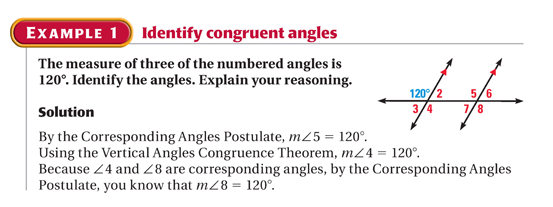 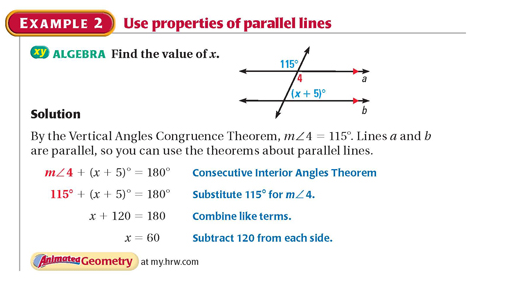 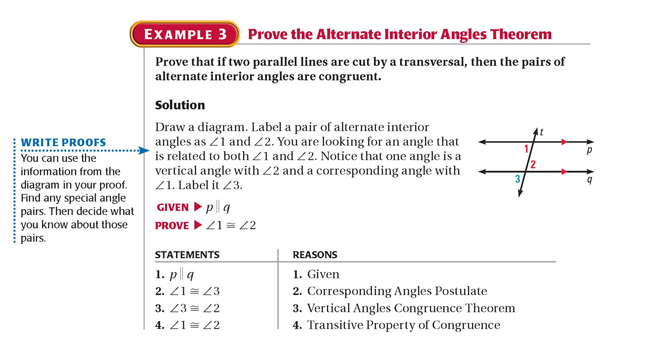 